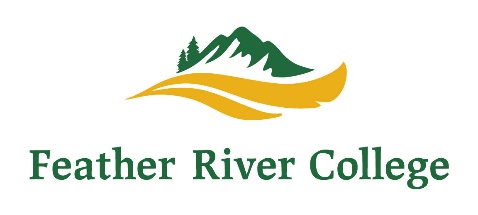 Welcome! The  Office is open 9:00 am - 3:00 pm Monday-Friday to help reduce the spread of COVID-19 
Staff are available by phone at  and email  from 8:00 am - 4:30 pm Monday-FridayWe encourage all students/visitors to contact us by phone or email. Please visit our website for more information: 
When visiting in person:Make an appointment to prevent lines and congregatingFace coverings are required at all times Please be respectful of posted capacity Please maintain 6 feet of social distance